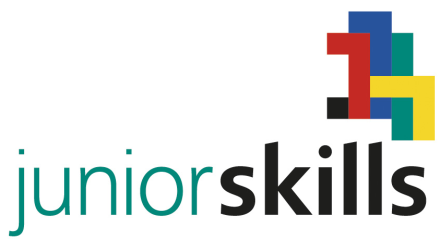 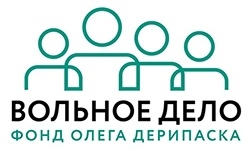 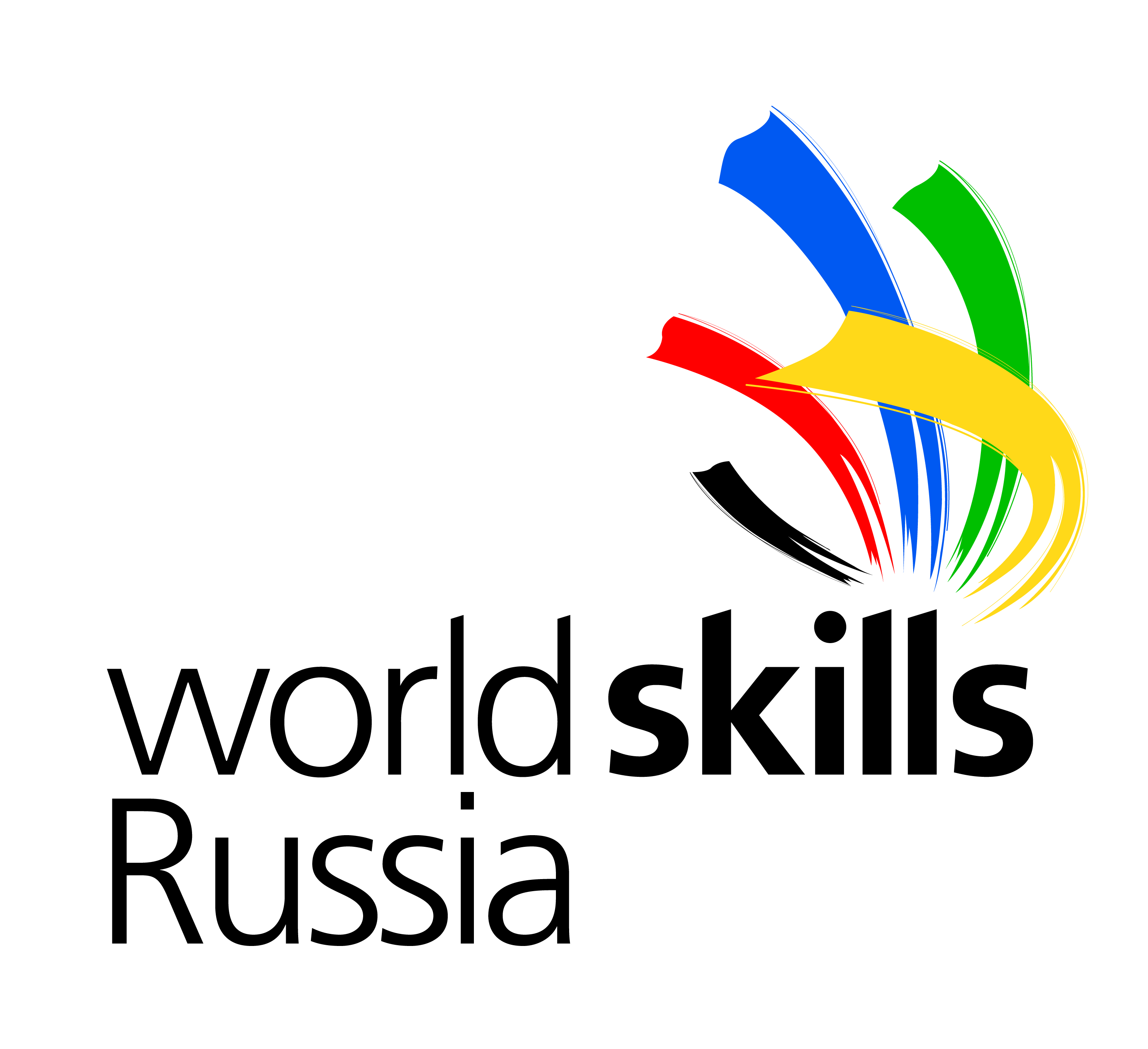 Инженерная графика CADЧемпионат Hi-Tech14+ День 1Навык:Специалист по системам автоматизированного проектирования - CADДень 1: Создание 3D моделей и генерация чертежейТематическое заданиеНа рисунке 1 показана 3Dмодель дорожного катка,собранного из простых тел. (рисунок 2). Используя средства САПР-системы,создайте 3D модели отдельных элементов дорожного каткаи выполните 3D модель егосборки. Чертежи деталей, входящих в конструкцию, прилагаются к заданию.По созданным моделям сгенерируйте (выполните) чертежи элементов катка и его сборки. Для примера оформления чертежа используйте чертежи задания.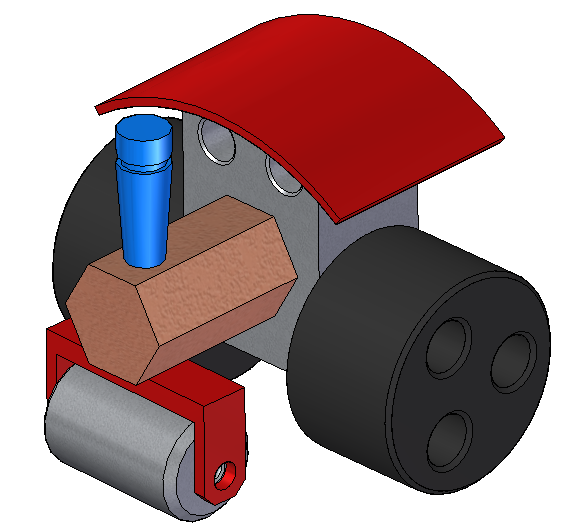 Рисунок 1. 3D модель дорожного катка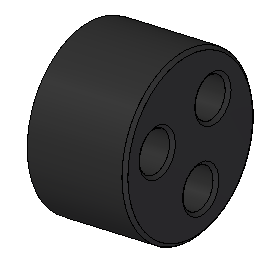 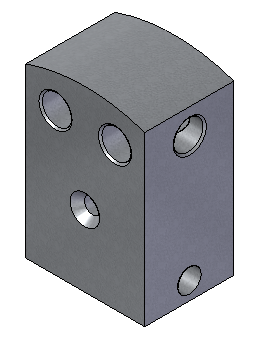 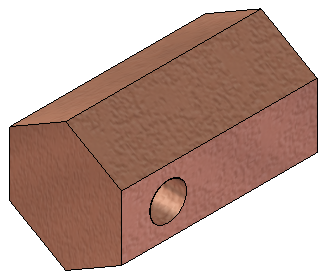 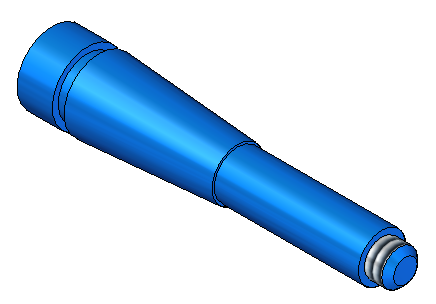 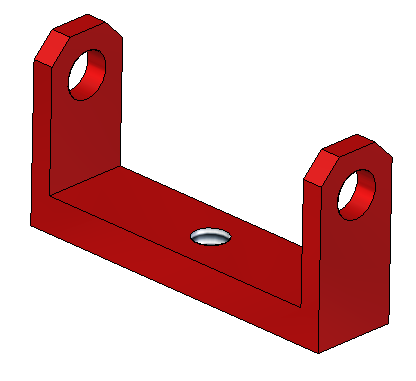 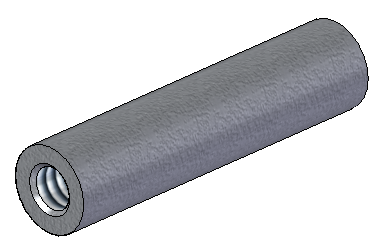 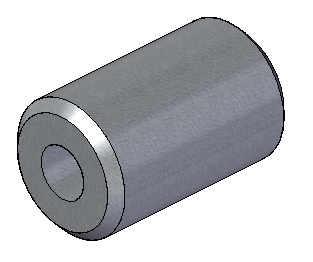 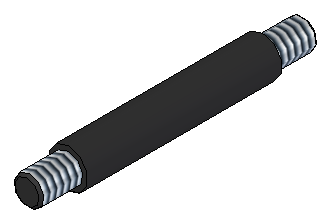 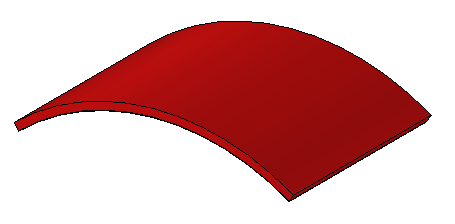 Рисунок 2. Детали каткаУсловия выполнения задания3D модель должна быть выполнена  в масштабе 1:1.Все размеры, указанные на чертежах элементов конструктора, должны быть соблюдены.Отельные детали конструкции каткамогут быть усложнены, например, добавлением дополнительных фасок, скруглений, созданием своего варианта сборки, оригинальным цветовым оформлениемНа чертеже должны быть указаны все размеры, для понимания конструкции вставьте в поле чертежа  изометрический (пространственный) вид.Формат выполнения чертежей выбирается участником, но не более А3.Критерии оценкиОбщее количество баллов не может превышать 100.Описание критериев и максимального балла приводится в таблицах.Таблица1Оценка заданияТаблица 2Описание критериев оценкиОценочный лист						Участники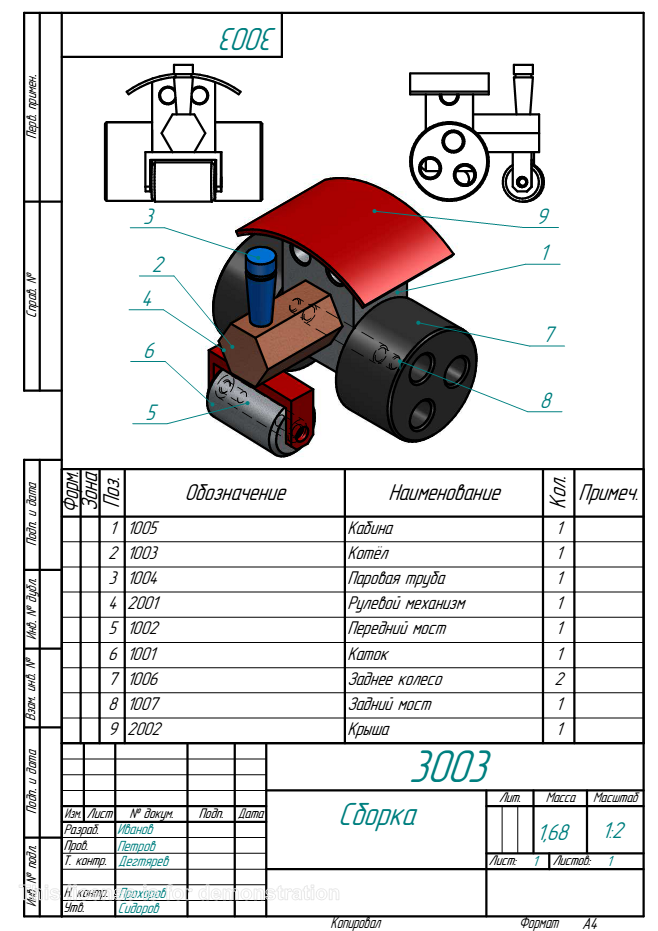 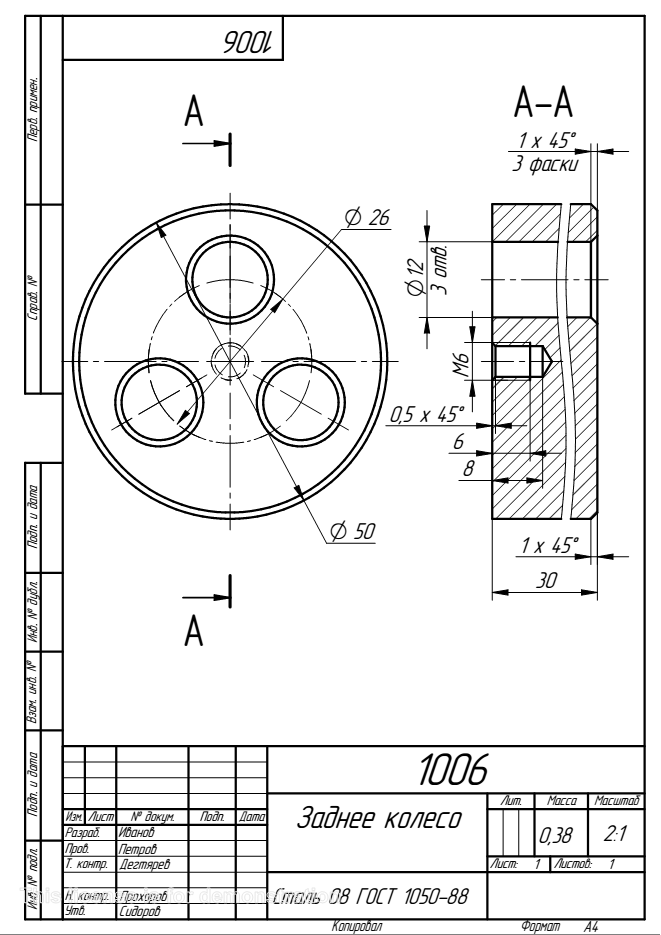 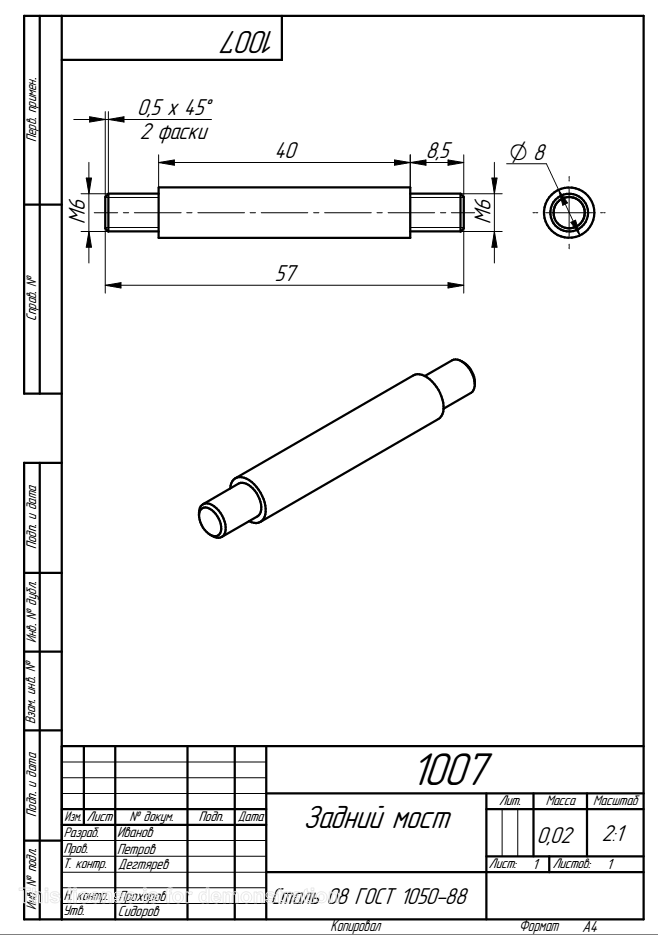 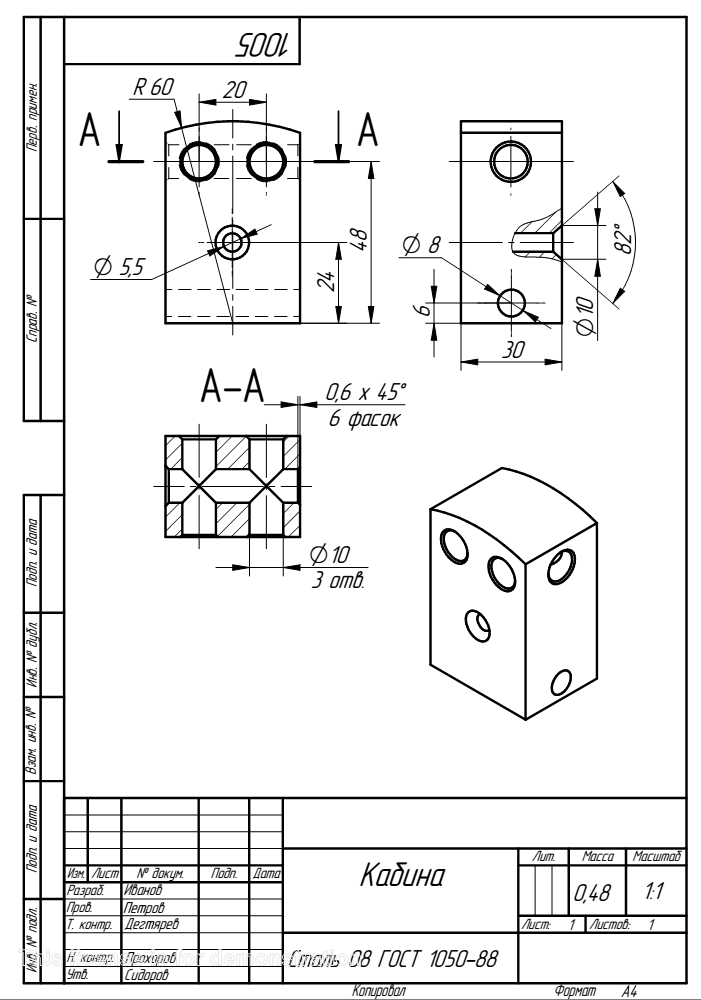 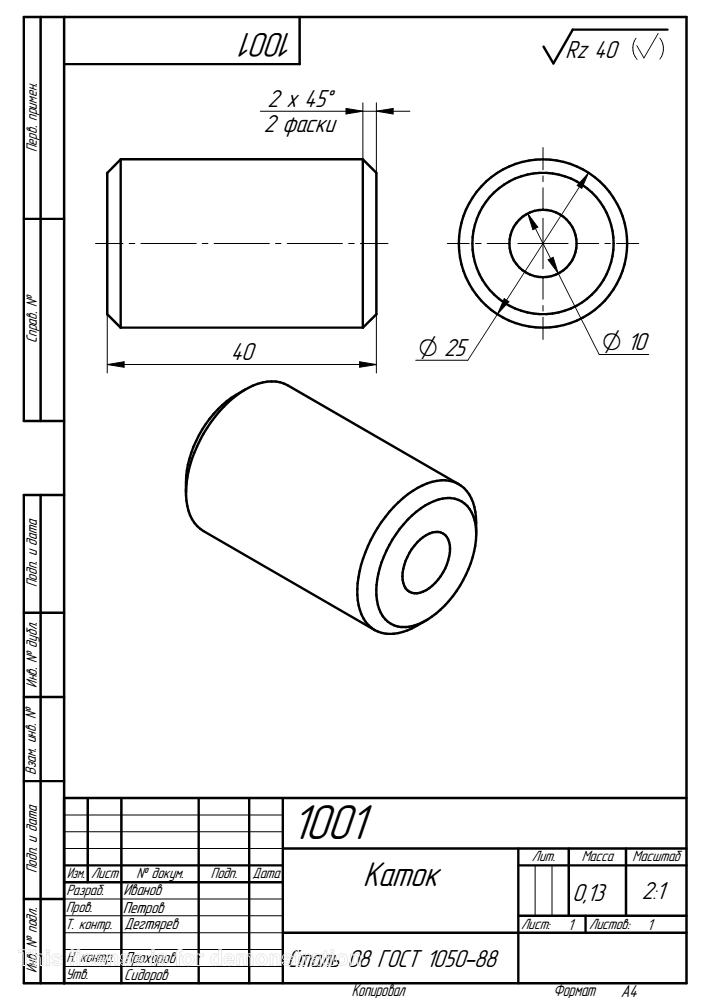 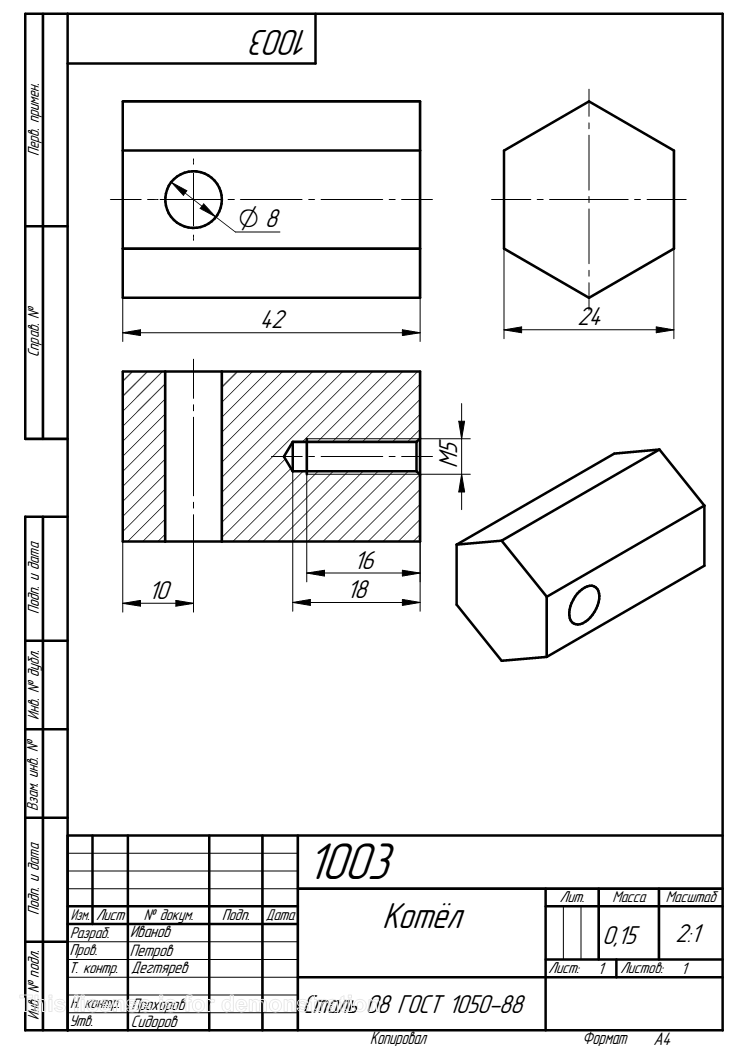 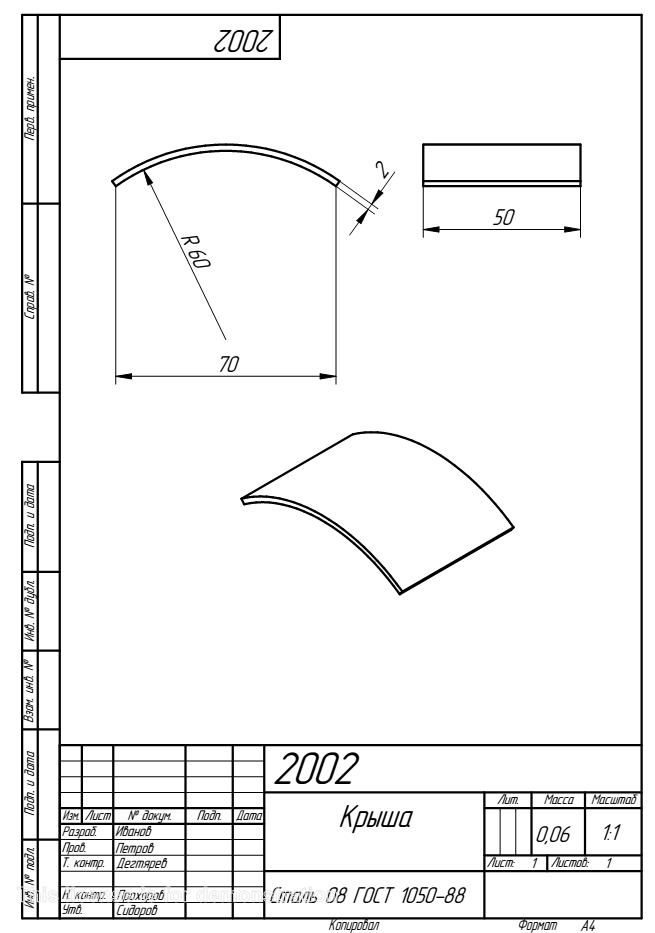 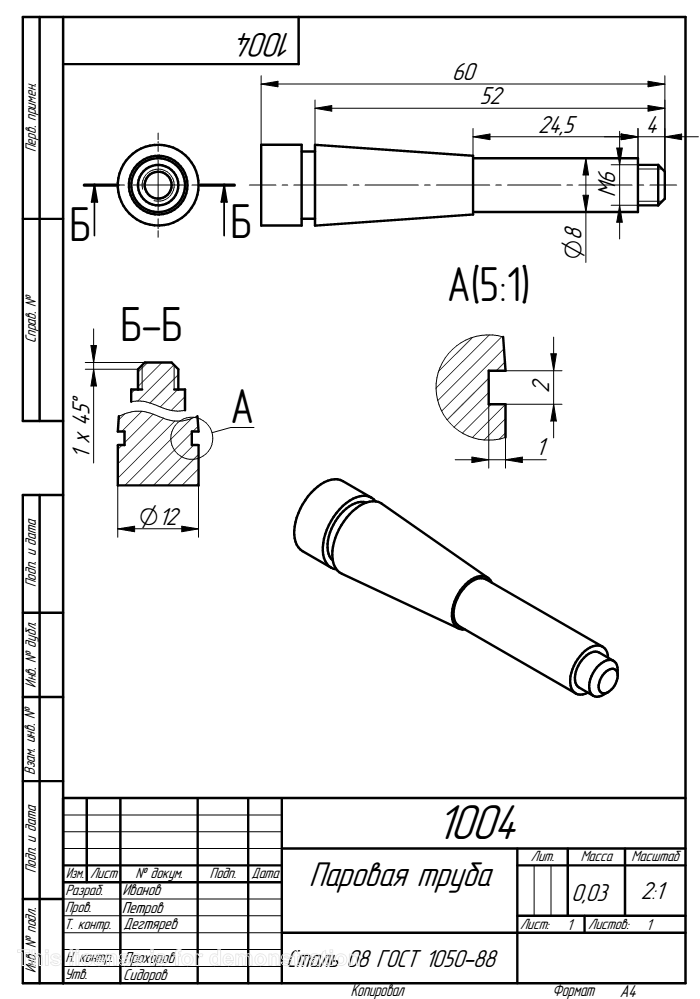 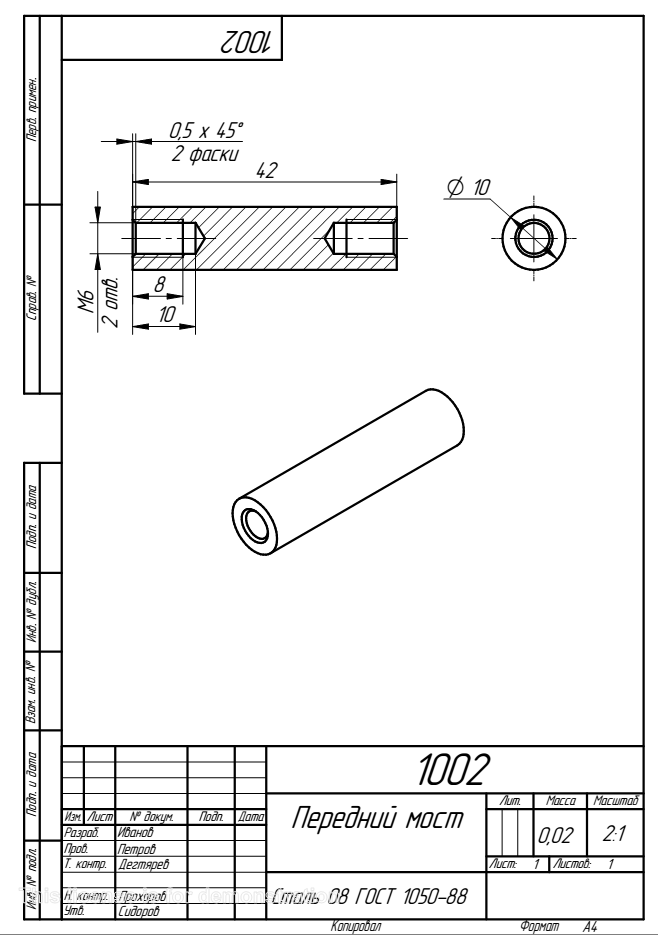 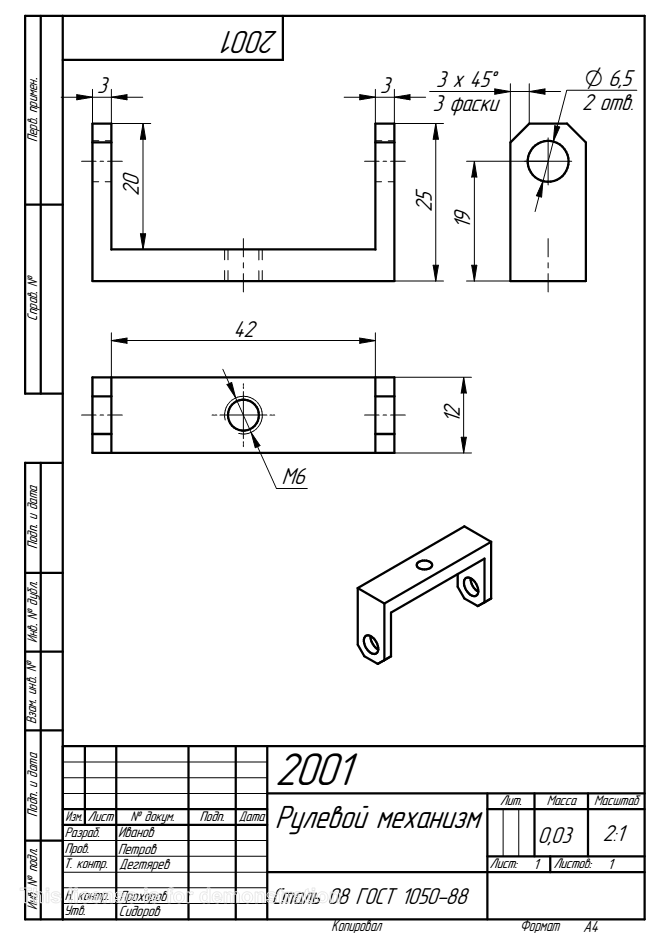 ЗаданиеМаксимальная оценкаСоздание 3D-моделей элементов дорожного катка по чертежам45Сборка дорожного катка10Выполнение чертежейдеталей дорожного катка27Выполнение чертежасборки5Бонусы (усложнение конструкции)13ИТОГО100Описание критерия оценкиМаксимальный баллВерно выполнена модель деталикатка4Задан цвет детали1Выполнена модель сборки6Отсутствие ошибок в сборочных связях4Усложнение конструкции отдельных деталей:- большее количество конструктивных элементов деталей (фасок, скруглений)- создание своего варианта сборки- многообразие цветовых решений элементов конструкции внутри сборки454Верно выполнен чертеж детали, заданы все размеры2Вставка в чертеж изометрического вида1Верно выполнен сборочный чертёж катка4Вставка в чертеж изометрического вида1Описание критерия оценкиВерно выполнена деталь 1001 - КатокЗадан цвет детали 1001 - КатокВерно выполнена деталь 1002 – Передний мостЗадан цвет детали 1002 – Передний мостВерно выполнена модель детали 1003 - КотёлЗадан цвет детали 1003 - КотёлВерно выполнена модель детали 1004 – Паровая трубаЗадан цвет детали 1004 – Паровая трубаВерно выполнена модель детали 1005 - КабинаЗадан цвет детали 1005 - КабинаВерно выполнена модель детали 1006 – Заднее колесоЗадан цвет детали 1006 – Заднее колесоВерно выполнена модель детали 1007 – Задний мостЗадан цвет детали 1007 – Задний мостВерно выполнена модель детали 2001 – Рулевой механизмЗадан цвет детали 2001 – Рулевой механизмВерно выполнена модель детали 2002 - КрышаЗадан цвет детали 2002 - КрышаВыполнена модель сборкиОтсутствие ошибок в сопряженияхБонусы (усложнение конструкции)- большее количество конструктивных элементов деталей (фасок, скруглений)- создание своего варианта сборки- многообразие цветовых решений элементов конструкции внутри сборки Верно выполнен чертёж детали 1001 - КатокВставка в чертеж изометрического видаВерно выполнен чертёж детали 1002 – Передний мостВставка в чертеж изометрического видаВерно выполнен чертёж детали 1003 - КотёлВставка в чертеж изометрического видаВерно выполнен чертёж детали 1004 – Паровая трубаВставка в чертеж изометрического видаВерно выполнен чертёждетали 1005 - КабинаВставка в чертеж изометрического видаВерно выполнен чертёж детали 1006 – Заднее колесоВставка в чертеж изометрического видаВерно выполнен чертёж детали 1007 – Задний мостВставка в чертеж изометрического видаВерно выполнен чертёж детали 2001 – Рулевой механизмВставка в чертеж изометрического видаВерно выполнен чертёж детали 2002 - КрышаВставка в чертеж изометрического видаВерно выполнен чертёж сборки каткаВставка в чертеж изометрического вида